 				           FERNANDO S. SAIZ            PAÑUELO BLANCO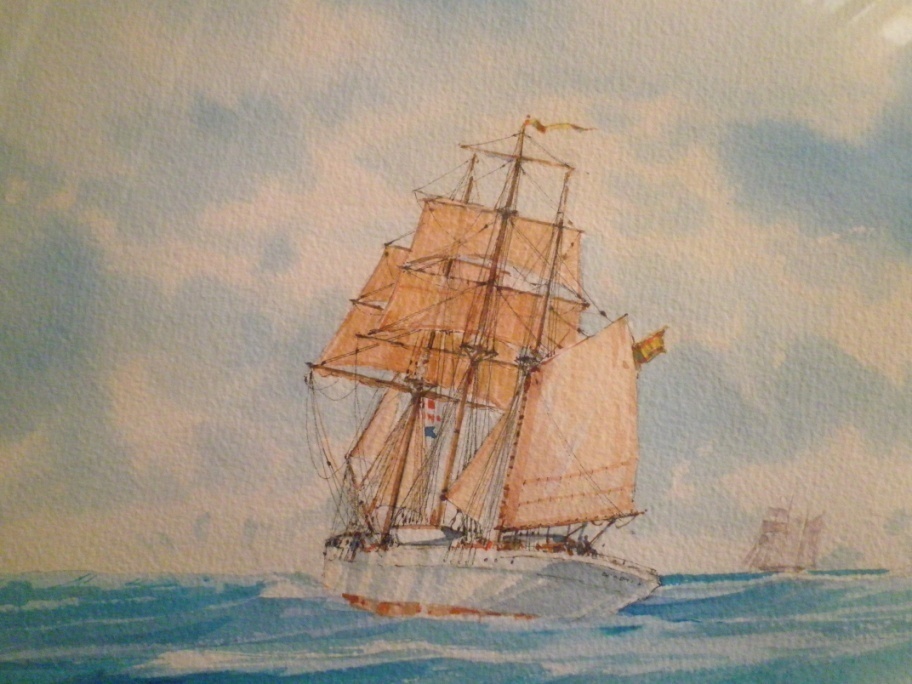                      UN VIAJE TRIANGULAR                                                                       2018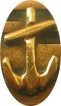 